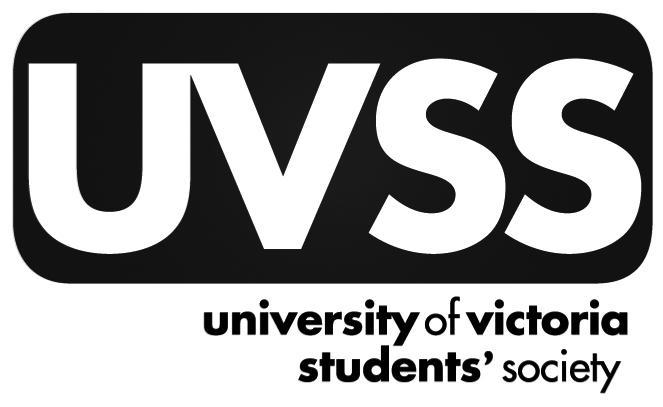 AGENDAUniversity of Victoria Students’ SocietyMonday, July 6, 2020 – Zoom, 6pm
Zoom meeting link: https://uvic.zoom.us/j/95072211623Zoom-specific instructions:1. Please mute your mic if you are not speaking.2. Please type "speakers’ list" into the chat if you'd like to be placed on the speakers’ list.3. You will be asked to vote yes or no in the chat during motions - you can always abstain if you'd like.1.	CALL TO ORDER 2. 	LIVESTREAMMOTION 2020/07/06: 01 - HISER/WHEREAS the UVSS Board of Directors values the comfort and privacy of all Board members, and will only proceed with livestreaming Board meetings if they pass unanimously; therefore, BIRT the Board approves the livestreaming of the June 29th, 2020 Board meeting on the UVSS Facebook page; and,  BIFRT this video be kept on the UVSS Facebook page until the minutes from this meeting are ratified.3. 	LAND ACKNOWLEDGEMENT4.	ADOPTION OF AGENDA	a.	Adoption of Agenda  i. 	2020/07/06b. 	Approval of Minutes		i. 	2020/06/295.	PRESENTATIONS & ANNOUNCEMENTS
	a.	PRESENTATIONSb.	ANNOUNCEMENTS6.	REPORTSa.	REPORT – EXECUTIVE DIRECTORStrategic Plan Implementation, Society Finances & Operations (BoD Policy Section 1, Part 3.2.l)b. 	REPORTSPORTFOLIOS Campaigns and Community RelationsFinance and OperationsOutreach and University RelationsStudent AffairsEventsInternational Student RelationsCOMMITTEES AND COUNCILSElectoralExecutive committeeFood Bank & Free StoreInternational Student RelationsPeer Support CentreCONSTITUENCY ORGANIZATIONS & NSUGEMNSUPrideSOCCSSDWORKING GROUPSPIRG7.	QUESTION PERIOD (15 mins)8.	MAIN MOTIONSa.	PRIORITY BUSINESS     b.        NEW BUSINESSMOTION 2020/07/06: 02 - MITTAL/WHEREAS the Trans Mountain Expansion pipeline project will contribute 400,000 tonnes of greenhouse gases to the atmosphere per year and cost Canadian taxpayers $12.6 billion; and,WHEREAS the Trans Mountain Expansion was constructed without the free, prior and informed consent of all First Nations affected by the route (e.g. Tsleil-Waututh, in opposition); andWHEREAS the Trans Mountain Expansion violates Canada’s commitments to its own Paris 2015 climate targets, the Truth and Reconciliation Commission’s 94 Calls to Action, and the United Nations Declaration on the Rights of Indigenous Peoples (UNDRIP); andWHEREAS the University of Victoria Students’ Society (UVSS) has committed itself towards championing full fossil fuel divestment, decolonization and anti-racism; therefore,BIRT the University of Victoria Students’ Society sign and display its logo on the letter “The Youth Demand a Stop to Trans Mountain for a Just Recovery,” brought forward by the Simon Fraser Student Society (SFSS), “Justice, No Pipeline” working group of SFU350, and DogwoodSFU.c.         OLD BUSINESSMOTION 2020/05/04: 18 – DE HAVELYN/BIRT nominations be opened to fill the following vacancies on SUB Occupants Committee:One (1) Representative as recommended by Anti-Violence Project (AVP)9.	 In Cameraa.     	Legal b.     	Personnel Committee Report10.	 MEETING TIMESThe next meeting scheduled by the Board of Directors is:Monday July 20, 2020 via Zoom (online).11.	ADJOURNMENT12.       DIRECTORS’ REPORTSEmily Lowan (49 hours)Campaigns:Divest UVic [6.5 hours]Divest meeting and prep [4 hours]Action items [2 hours]Meeting with member [0.5 hour]Make Transit Work [2 hours]U-Pass meeting [1 hour]Voting seat lobbying plan [1 hour]Rent with Rights [1 hour]Meetings with Saanich councillors [1 hour]Let’s Get Consensual [8.5 hours]Rebrand meeting [1.5 hours]SVAW planning [1.5 hours]Campus to campus planning [1.5 hours]Rebrand messaging discussions [4 hours]Rethink mental health [2 hours]Working group meeting [1 hour]Action items [1 hour]Events committee [1 hour]Strategic planning sessions [1 hour]Board meeting and preparation [3 hours]Co-op meeting [1 hour]Exec meeting [1 hour]Member outreach committee [0.5 hour]Media training [1 hour]Personnel committee and prep [3 hours]Anti-oppression training [1.5 hours]Isaiah Adachi (8 hours)MO vid: 8 hoursJocelynne Parent (3.5 hours)Anti-oppression workshopPortfolio related workRethink Mental Health research and planningReeve Henderson (4 hours)ISRC Planning MeetingEmailsEvents PlanningGC Newsletter Caleb Burd (46 hours)Facilitated last strategic planning session ​Attended Divest meetings, campaigns, outreach and executive committees Chaired both FinOps and Personnel committeeMet with Katie about business strategic plan Reviewed budgets and income statements Attended anti racism training Created survey for BoardVarious emails, meetings and research​Marran Dodds (5 hours)Summer Event Planning (2 hr)Board Meeting (3 hr)Jana Barkowsky (4.5 hours)Helped with events budgetAttended mental health campaign working groupAttended anti-oppression training Abdul Abuelazm (8.5 hours):Writing letter to Saanich Police BoardWriting Agenda for RMH Campaign Working Group MeetingChaired ReThink Mental Health Working Group MeetingWrote motion to write letter for Saanich Police BoardMet with other Directors to write letterAnti-Oppression TrainingDalal Tubeishat (48 hours)Sent out doodle pollWrote agendas and minutes for chaired committeesOrganized shared Google DriveInternal meetings with other directors and staffExternal meetings with UVic administration Attended and planned for Strategic Planning SessionsAttended Executive Committee and DivestChaired Course Union CouncilAttended GEM hiring committee and SOCC hiring committeeHeld office hoursAnswered emailsResponded to members on social mediaWorked on the letter to Saanich PD BoardReviewed policy for updatingWrote policySebastian Franco-Monroy 32 Hours Meetings with Live Music ClubBudgetingAnswered Emails Mental Health Workshop WorkElectoral Committee Personnel CommitteeExec Committee Anti-Oppression WorkshopSigned Cheques Worked on CKO planning Meeting with GraphicsEmily Hiser (11 hours)Portfolio work - 1 hourStrat planning - 1.5 hoursMember outreach meeting - 1 hourPersonnel committee work - 2.5 hoursGEM training and meeting prep - 2.5 hoursDivest meeting and meeting prep - 2.5 hoursVictoria Ritchie (21 hours) Campaign Portfolio Meeting - 1hrDivest Meeting(s) - 2hrsDivest Work (letter, edits, action items) - 4hrsPolicing Letter/Research - 3hrs Policing Meetings/Discussion - 2hrsLGC Rebrand Meeting - 1hrLGC Rebrand Work (messaging, content, research) - 2hrsLGC (additional) Meetings - 2hrsMade Grab Bags for Food Hamper Program - 1hrRethink Mental Health Meeting - 1hrRethink Mental Health Work (graphic ideas) - 1hrRethink Mental Health Work (outreach/research) - 1hrSarina de Havelyn (46.5 hours)Chaired and prepared for Electoral, Member Outreach, PIRG Working Group, Policy Development, and Executive Committees Meetings with UVic regarding messaging improvements, orientation planning, potential areas of collaboration, student life improvements, UVSS inserts on Coursespaces/syllabi, OERs on course sign up, virtual elections, co-curricular notation, and consent workshops Meeting preparations (scheduling, research, communications, minutes) Daily check-ins with Dir. of CampaignsCorrespondence with SWAG providers Portfolio meetingsVideo Prep with AdachiAnti-Oppression WorkshopStrategic planningPaarth Mittal (3.5 hrs)Divest UVic meeting- 1 hrAnti-Racism Workshop- 1.5 hrsWriting a motion- 1 hrEvan Guildford (6.3 hours)Board Meeting 29/06 (3 hours)Member Outreach 01/07 (0.5 hours)Rethink Mental Health 01/07 (1.1 hours)TMX Letter review and research (0.5 hours)International Students letter for RMH (0.5 hours)RMH brainstorming and event research (0.5 hours)FINOPS minutes finalizing (0.2 hours)